MULTIPLE CLUB MEMBERSHIP REFUND FORM 2024If you are a paid up member of more than one BMC affiliated club, you can reclaim the additional membership payments you have made. To claim a refund, please complete and return this form to office@thebmc.co.uk or post it to the Membership Services Team at the above address.To qualify for a refund the BMC must receive your claim by the 30 June 2024.Please note:  if you have claimed back your multiple fees previously, there is no need to make a new claim. We will check your data and provided all your organisations have paid your subscription to the BMC for the current year, we will send you an automatic refund after 30 June.Personal Details:Organisations (please list all BMC affiliated organisations of which you are a member):Please indicate how you wish this refund to be paid:In order to facilitate the BMC making your multiple affiliation refund payment directly into your bank account, please complete your bank account details below. Club members may also use their multiple affiliation payments to upgrade from club membership to individual membership. If this is your choice please call the BMC office on 0161 445 6111. The information you supply will be used by the BMC for administrative purposes within the terms of the Data Protection Act 1998. We shall not supply it to third parties.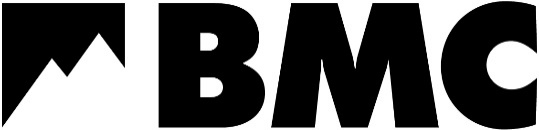 British Mountaineering Council177-179 Burton Road, Manchester, M20 2BBT: 0161 445 6111               F:: 0161 445 4500E: office@thebmc.co.uk  W: www.thebmc.co.ukBMC membership no:Name:Address:Postcode:Tel No:Email:1. 2. 3. 4. a) To myself    (please place an X in the box).          b) To my chosen organisation(s)   (please place an X in the box).            Name of organisation(s) to pay: Account Name(s):Account Number:Sort Code: